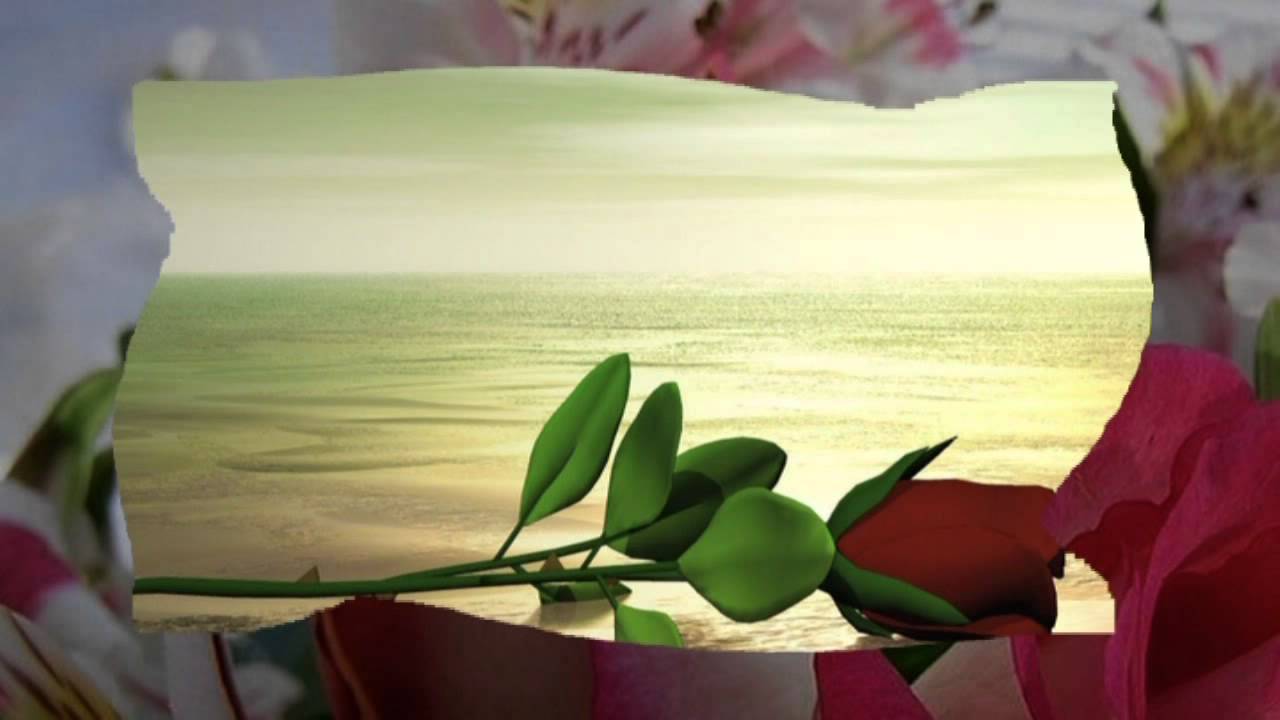       MILÝ MILAN!Skôr ako ti šepne ráno a oči tvoje precitnú,
skôr ako to povie vánok, čo pošle spať už tmu,
a skôr ako prezradí nám Mesiac, že napĺňa sa deň,
v ktorom uzrel si svetlo sveta a preruší tým sen,
dovoľ popriať: Šťastie sveta nech sprevádza tvoj krok,
nech úsmev sídli v tvojich perách a to rok čo rok,
nech netrápi sa duša a nech pokojom si spí,
aby zdravie prekvitalo vo víre všedných dní.
Tak skôr než vstaneš krokom rozospatých očí,
nech prebudí ťa veršík prianí, čo do sna ti vkročí.
Nech pohladí ťa ešte v spánku dlaňou ruky Šťasteny,
lebo veru so šťastím v ruke zaženieš i ťažké sny.Niektorí ľudia si múdrejší s vekom. Niektorí ľudia bohatnú s vekom. Ale každý zostarne        s vekom. Tak veľa šťastia k 80-tke a želáme ti šťastné narodeniny!Kolektív SZMB